UNITS OF TIMEKS1 – 2001 Paper1.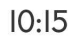 KS1 – 2005 Paper 21.8 x 6 = 48KS1 – 2022 Paper – Reasoning1.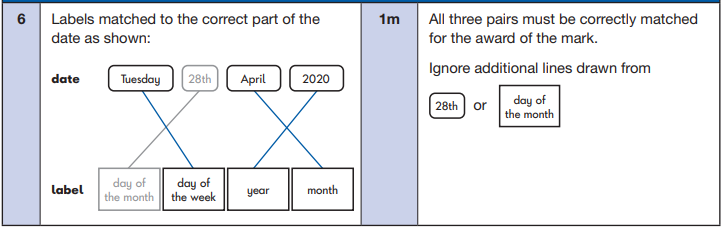 